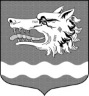 Администрация муниципального образования Раздольевское сельское поселение муниципального образования Приозерский муниципальный район Ленинградской областиПОСТАНОВЛЕНИЕ16 февраля 2023 года                                                                                       № 34Об утверждении годового отчета о ходе реализации и оценки эффективности муниципальной программы «Обеспечение устойчивого функционирования и развития коммунальной инфраструктуры и повышение энергоэффективности в  муниципальном образовании Раздольевское сельское поселение на 2022-2024 годы» за 2022 годВ соответствии с пунктами 4, 5, 6 Порядка разработки, реализации и оценки эффективности муниципальных программ муниципального образования Раздольевское сельское поселение муниципального образования Приозерский муниципальный район Ленинградской области, утвержденного постановлением администрации Раздольевское сельское поселение от 12 05 2022 года №113  и Порядка оценки эффективности реализации муниципальных долгосрочных целевых программ муниципального образования Раздольевское сельское поселение, в целях повышения эффективности использования бюджетных средств и совершенствования программно-целевого метода формирования бюджета муниципального образования Раздольевское сельское поселение, администрация МО Раздольевское сельское поселение ПОСТАНОВЛЯЕТ:1. Утвердить годовой отчет о ходе реализации и оценки эффективности муниципальной программы «Обеспечение устойчивого функционирования и развития коммунальной инфраструктуры и повышение энергоэффективности в муниципальном образовании Раздольевское сельское поселение на 2022-2024годы» за 2024 год (приложение).2.	Настоящее постановление подлежит обязательному размещению на сайте поселения   Раздольевское.рф.3.	Постановление вступает в силу с момента его официального опубликования.4.	Контроль за выполнением постановления оставляю за собой.Глава администрации                                                                                              В.В. ЗайцеваИсп: Н. Н. Иванова,(813) 79-66-649Разослано: дело-2, прокуратура-1, СМИ-1, официальный сайт-1Приложениек постановлению администрацииМО Раздольевское сельское поселениеот 16.02.2023 года №34Годовой отчет о ходе реализации и оценки эффективности муниципальной программы «Обеспечение устойчивого функционирования и развития коммунальной инфраструктуры и повышение энергоэффективности в муниципальном образовании Раздольевское сельское поселение на 2022-2024 годы»за 2022 годОтветственный исполнитель программы:Глава администрации муниципального образованияРаздольевское сельское поселение: Зайцева Виктория Вячеславовна,тел. (8-813-79) 66-718эл.адрес:  adm.razdole@mail.ruПодпись____________________Годовой отчет о ходе реализации и оценки эффективности муниципальной программы «Обеспечение устойчивого функционирования и развития коммунальной инфраструктуры и повышение энергоэффективности в  муниципальном образовании Раздольевское сельское поселение на 2022-2024 годы» за 2022 годТаблица 1Информацияо ходе реализации муниципальной программы /подпрограммы«наименование программы /подпрограммы»Финансирование мероприятий муниципальной программы/подпрограммы1. Достижение целевых показателей(ежегодно нарастающим итогом)за период 2022г. Таблица 2Выполнение плана мероприятий по программе: «Обеспечение устойчивого функционирования и развития коммунальной инфраструктуры и повышение энергоэффективности в муниципальном образовании Раздольевское сельское поселение на 2022-2024 годы» за 2022 год(ежеквартально нарастающим итогом)Оценка эффективности  реализации целевой муниципальной программы «Обеспечение устойчивого функционирования и развития коммунальной инфраструктуры и повышение энергоэффективности в  муниципальном образовании Раздольевское сельское поселение на 2022-2024 годы» за 2022 годРазработана на основании  Постановления  администрации МО Раздольевское СП от 12.05.2022 года №113 «Об утверждении Порядка разработки, реализации и оценки эффективности муниципальных программ муниципального образования Раздольевское сельское поселение муниципального образования Приозерский муниципальный район Ленинградской области»Оценку результативности и эффективности реализации муниципальных программ используются индикаторы и показатели отчета о реализации Программы. Под результативностью понимается степень достижения запланированных показателей за счет реализации мероприятий Программы.Результативность измеряется путем сопоставления фактически достигнутых значений показателей с плановыми значениями. В качестве критериев оценки результативности реализации Программы и программных мероприятий используется индекс результативности и интегральная оценка результативности.Индекс результативности Программы (мероприятия) оценивается по каждому целевому показателю в год t и за расчетный период T:                                       Пфit                                Рit = ------,                                      Ппitгде:Рit - результативность достижения i-го показателя, характеризующего ход реализации Программы, в год t;Пфit - фактическое значение i-го показателя, характеризующего реализацию Программы, в год t Ппit - плановое значение i-го показателя, характеризующего реализацию Программы, в год t;i - номер показателя Программы.1. Обеспечение бесперебойной подачи газа потребителям                                      Пфit                               Рit = ------ =        100/100= 100                                        Ппit2. Качество жилищно-коммунальных услуг с одновременным снижением нерациональных затрат                                      Пфit                               Рit = ------ =         100/100= 1                                        ПпitИнтегральная оценка результативности Программы в год t определяется по следующей формуле:                                      m                                 SUM Рit                                  1                            Ht = ------- x 100,                                    mгде:Ht - интегральная оценка результативности Программы в год t (в процентах);Рit - индекс результативности по i-му показателю <1> в год t;m - количество показателей Программы.-------------------------------<1> Все целевые и объемные показатели Программы являются равнозначными.Ht= ((1+1)/2)*100=100% Эффективность реализации Программы определяется как соотношение интегральной оценки результативности Программы и уровня финансирования:                                    Ht                              Эt = ---- x 100,                                    Stгде:Эt - эффективность Программы в год t;St - уровень финансирования Программы в год t, определяется как отношение фактического объема финансирования к запланированному объему финансирования в год t;Ht - интегральная оценка результативности Программы в год t.                                      Ht                              Эt = ---- x 100=99,2/100*100= 99,2                                    StПри завершении расчетов показателей формулируются выводы по оценке эффективности реализации Программы с учетом следующих критериев:значение показателя (Эt) от 90 до 110% - реализация Программы соответствует запланированным результатам при запланированном объеме расходов - запланированная эффективность реализации Программы;значение показателя (Эt) более 110% - эффективность реализации Программы более высокая по сравнению с запланированной;значение показателя (Эt) от 50 до 90% - эффективность реализации Программы более низкая по сравнению с запланированной;значение показателя (Эt) менее 50% - Программа реализуется неэффективно.Вывод: значение эффективность программы  99,2%  Программа соответствует запланированным результатам при запланированном объеме расходов - запланированная эффективность реализации Программы.№ строки целевого показателяНаименование целевого показателяЕдиница измеренияЗначение целевого показателяЗначение целевого показателяЗначение целевого показателя№ строки целевого показателяНаименование целевого показателяЕдиница измеренияпланируемоена текущий годфактическое за отчетный периодпроцент выполнения1234561снижение риска возникновения аварийных ситуаций, связанных с нарушением подачи энергетических ресурсов%50501002снижение издержек в рамках обеспечения коммунальных услуг населению%60601003обеспечение нормативной составляющей объектов теплоснабжения%1001001004газификация населенных пунктов%8080100Наименование плановых мероприятийФинансирование мероприятий – всего (тыс. рублей)Финансирование мероприятий – всего (тыс. рублей)Фактическое исполнение плановых мероприятий в отчетном периоде, примечания, %Наименование плановых мероприятийпланируемое на текущий годфактическое за отчетный периодФактическое исполнение плановых мероприятий в отчетном периоде, примечания, %2345МУНИЦИПАЛЬНАЯ ПРОГРАММА «ОБЕСПЕЧЕНИЕ УСТОЙЧИВОГО ФУНКЦИОНИРОВАНИЯ И РАЗВИТИЯ КОММУНАЛЬНОЙ И ИНЖЕНЕРНОЙ ИНФРАСТРУКТУРЫ И ПОВЫШЕНИЕ ЭНЕРГОЭФФЕКТИВНОСТИ В МУНИЦИПАЛЬНОМ ОБРАЗОВАНИИ»1. Комплекс процессных мероприятий «Энергосбережениеи повышение энергетической эффективности»400,1400,11001.1 Мероприятия по повышению надежности и энергетической эффективности в системах теплоснабжения (схема теплоснабжения)310,0310,01001.2 Мероприятия по повышению надежности и энергетической эффективности в системах водоснабжение (схема водоснабжения)90,190,11002. Комплекс процессных мероприятий «Поддержка преобразований в жилищно-коммунальной сфере на территории Ленинградской области для обеспечения условий проживания населения»1 009,11 009,11002.1 Субсидии юридическим лицам1 009,11 009,11003. Мероприятия, направленные на достижение цели федерального проекта «Содействие развитию инфраструктуры субъектов Российской Федерации (муниципальных образований)319,8319,81003.1 Мероприятия в области жилищно-комунального хозяйства114,9114,91003.2 Субсидии юридическим лицам204,9204,91004. Мероприятия, направленные на достижение цели федерального проекта «Современный облик сельских территорий»1 997,81997,81004.1 Мероприятие по строительству, реконструкции, модернизации объектов1 997,81 99,81005. Мероприятия, направленные на достижение цели федерального проекта «Чистая вода»4312,24310,999,95.1 мероприятия в области жилищно-коммунального хозяйства112,2110,999Ные инвестиции в объкты капитального строительства собственности муниципальных образований4200,04200,01006. Комплекс процесных иероприятий «Поддержание устойчивой работы объектов коммунальной и инженерной инфраструктуры»18,018,01006.1 Мероприятия в области жилищно-коммунального хозяйства18,018,01001Пфit фактическое значение i-го показателя, характеризующего реализацию Программы, в год t%100Техническое обслуживание газовых сетей2Ппit - плановое значение i-го показателя, характеризующего реализацию Программы, в год t;%100Техническое обслуживание газовых сетей1 Пфit -фактическое значение i-го показателя, характеризующего реализацию Программы, в год t%100Подпрограмма «Энергосбережение и повышение энергетической эффективности»2Ппit - плановое значение i-го показателя, характеризующего реализацию Программы, в год t;%100Подпрограмма «Энергосбережение и повышение энергетической эффективности»Рit - индекс результативности по i-му показателю <1> в год t;1m - количество показателей Программы.2 показателяSt - уровень финансирования Программы в год t, определяется как отношение фактического объема финансирования к запланированному объему финансирования в год t;St =    7771,1/7836,9*100 = 99,2%Ht - интегральная оценка результативности Программы в год t.100